ПРОЕКТ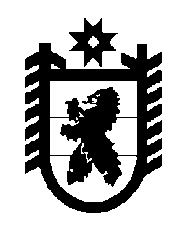 Российская ФедерацияРеспублика КарелияУКАЗО внесении изменений в состав Комиссии по вопросампомилования на территории Республики КарелияВнести в состав Комиссии по вопросам помилования на территории Республики Карелия, утвержденный постановлением Председателя Правительства Республики Карелия от 1 февраля 2002 года № 26 «Об утверждении Положения о Комиссии по вопросам помилования на территории Республики Карелия и ее состава» (Собрание законодательства Республики Карелия, 2002, № 2, ст. 179, 191; № 6, ст. 721; № 10, ст. 1266; 2003, № 8, ст. 925; 2004, № 1, ст. 51; 2006, № 2, ст. 148; № 11, ст. 1326; 2008, № 4, ст. 441; № 12, ст. 1522; 2009, № 2, ст. 141; 2010, № 5, ст. 509; № 9, ст. 1090; № 10, ст. 1266; № 11, ст. 1410; 2012, № 2, ст. 233; № 7, ст. 1295; 2013, № 12, ст. 2255; 2014, № 2, ст. 168; Официальный интернет-портал правовой информации (www.pravo.gov.ru),  27 октября 2014 года, № 1000201410270001, 17 февраля 2015 года № 100021502170002), следующие изменения:включить в состав Комиссии Моисеева Анатолия Александровича – Заместителя Главы Республики Карелия - Руководителя Администрации Главы Республики Карелия, назначив его председателем Комиссии;указать новую должность Секачевой И.В. – главный специалист Администрации Главы Республики Карелия, секретарь Комиссии;исключить из состава Комиссии Баева В.Г.Глава Республики КарелияА.П.ХУДИЛАЙНЕНПояснительная запискак проекту Указа Главы Республики Карелия «О внесении изменений в состав Комиссии по вопросам помилования на территории Республики Карелия»Указанный проект Указа Главы Республики Карелия подготовлен для внесения изменений в состав Комиссии по вопросам помилования на территории Республики Карелия в связи с кадровыми назначениями в Правительстве Республики Карелия.Принятие проекта не потребует дополнительных расходов бюджета Республики Карелия. Принятие проекта на потребует внесения изменений в иные нормативные правовые акты Республики Карелия, принятия новых или признания утратившими силу действующих нормативных правовых актов Республики Карелия.Проект не затрагивает вопросов осуществления предпринимательской и инвестиционной деятельности.Проект не содержит коррупционных факторов.